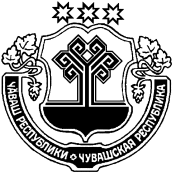 Внести в распоряжение администрации Янтиковского района от 20.03.2020 № 32-р следующие изменения: дополнить пунктами 1.1, 1.2, 3.1 следующего содержания:«1.1. Руководителям органов местного самоуправления, структурных подразделений администрации Янтиковского района:а) определить с учетом санитарно-эпидемиологической обстановки на территории Янтиковского района, особого внимания к беременным и многодетным женщинам, лицам старше 60 лет численность муниципальных служащих, обеспечивающих с 30 марта по 3 апреля 2020 г. функционирование органов местного самоуправления;б) обеспечить оптимальный режим служебного (рабочего) времени и времени отдыха муниципальных служащих и иных работников органа местного самоуправления (далее при совместном упоминании – сотрудники), 
предусматривающий, в том числе при наличии такой возможности гибкий график прибытия/убытия на служебное (рабочее) место, позволяющий избежать скопления сотрудников в органе местного самоуправления.1.2. Рекомендовать руководителям органов местного самоуправления, структурных подразделений администрации Янтиковского района обеспечить принятие мер, указанных в пункте 2 настоящего распоряжения.3.1. Рекомендовать:1) БУ «Янтиковская ЦРБ» Минздрава Чувашии распределять средства индивидуальной защиты (маски) исходя из необходимости первоочередного обеспечения ими медицинских работников и иных лиц, контактирующих с заболевшими новой коронавирусной инфекцией (COVID-2019) или имеющими признаки такого заболевания;2) отделению полиции по Янтиковскому району МО МВД России «Урмарский» оказывать содействие органам местного самоуправления в реализации мер по противодействию распространению новой коронавирусной инфекции (COVID-2019);3) юридическим лицам независимо от организационно-правовой формы и индивидуальным предпринимателям, осуществляющим деятельность на территории Янтиковского района:приостановить деятельность кинозалов, детских игровых комнат, иных развлекательных и досуговых заведений, бань и саун, а также плавательных бассейнов, объектов физической культуры и спорта;  не допускать оказания услуг по предоставлению кальянов для 
курения в барах, кафе и иных аналогичных объектах в целях снижения рисков распространения новой коронавирусной инфекции (COVID-2019);предусмотреть возможность дистанционного заказа потребителями товаров и продуктов и оказания услуги доставки на дом товаров и продуктов; предусмотреть возможность предоставления услуг сотовой связи и услуг по предоставлению доступа к информационно-телекоммуникационной сети «Интернет» гражданам в возрасте старше 60 лет при нулевом или отрицательном балансе;4) гражданам в возрасте старше 60 лет соблюдать режим самоизоляции по месту проживания указанных лиц либо в иных помещениях, в том числе в жилых домах.».2. Настоящее распоряжение вступает в силу со дня его официального опубликования.3.   Контроль за исполнением настоящего распоряжения оставляю за собой.Глава администрации Янтиковского района                                                                       В.А. ВанеркеЧУВАШСКАЯ РЕСПУБЛИКА ЧĂВАШ РЕСПУБЛИКИ АДМИНИСТРАЦИЯ ЯНТИКОВСКОГО РАЙОНАРАСПОРЯЖЕНИЕ26.03.2020 № 35-рсело ЯнтиковоТĂВАЙ РАЙОН   АДМИНИСТРАЦИЙĔХУШУ26.03.2020  35-р № Тǎвай ялě